Session 11      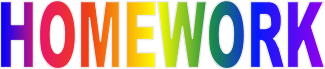 Session 11 Slides are now available https://drive.google.com/drive/folders/0B__Jza6ZnWYYc0Y4Sl9rR3BTbDg2. Please  go through highlighted  Interviews questions 1-92  , get yourself being prepared https://docs.google.com/document/d/1QHc1YDsQvFsLesqIL-fTX0agQy-_Wd_6Dj9igcez6CQ/edit3. Lomotif Project Summary : create 10 bullets describing Lomotif project and activity that you performed.Use Complete Guide for Mobile Testing Types, that was posted in a previous (  Session 10 HW).Use Word Document and upload it to Lomotif_Project Summary Folder ( include your name)https://drive.google.com/drive/folders/0B__Jza6ZnWYYOTdhWENTbGtYWEE4. Upload your FULLY COMPLETED  Lomotif Testers Checklist for your Device. Make sure all Test Cases have a result for your Device.Don’t forget to include your name, Device Info on top of a document.https://drive.google.com/drive/folders/0B__Jza6ZnWYYX0w4ZlpEaHlPc2M4. Create as many Test Cases for this simple APP ( 1 screen APP, connected to Internet, three buttons A, B and C with Audio 1, Audio 2 and Audio 3 .Use the Guidance from our Slides Presentation.Have fun and good luck!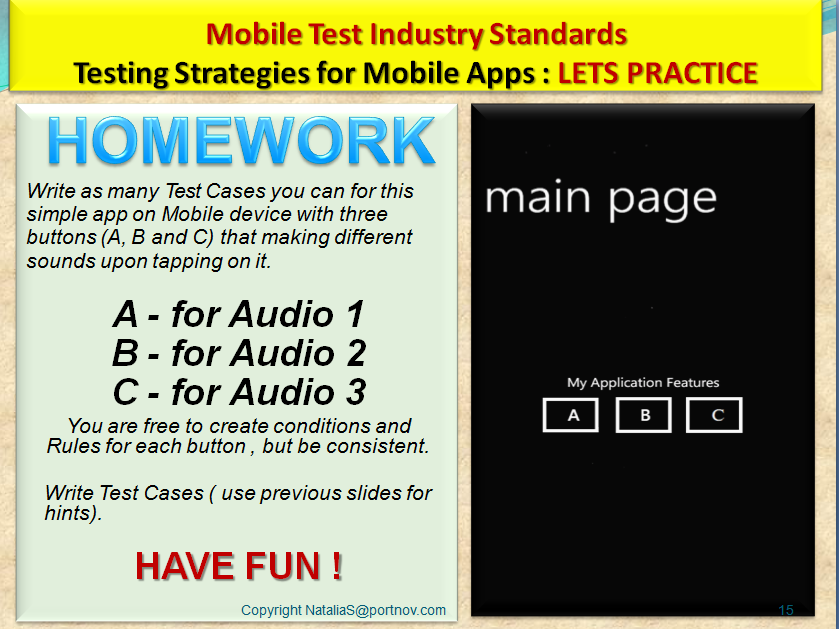 We will start a new Project after Session 12.Please make sure all Lomotif outstanding tasks are taken care of.See you tonight , Tuesday ( but you will have plenty of time to complete your Homework)Regards,Natalia